                      Homework for October 5-October 9                                                                                                                            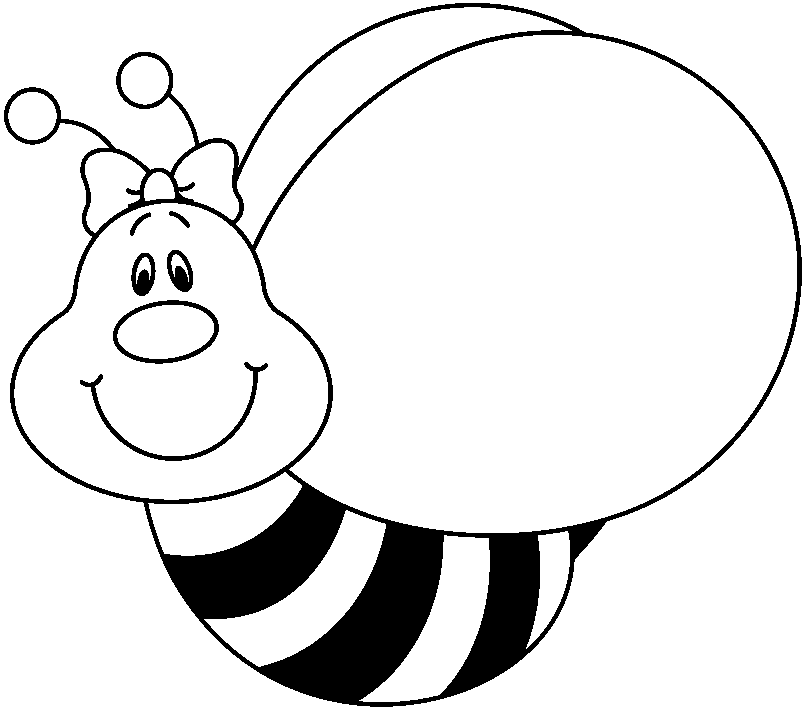  Spelling words -test on Friday.  Challenge word  are regular part of test Do the math homework daily. Read at least 15 minutes daily, writing down the time and pages you read.Do the attached language worksheets to be returned on Friday, Oct. 2. Every day, practice your  reading fluency with the sheet attached, writing down the number of words you read in one minute.  Do it twice on Thursday.  Return on Friday. Review the Wordly Wise sheet attached, a little each day, for a test this week-FridayStart working on the Weekly Writing I will be giving you on Wednesday.  It will be due on Monday, Oct. 5 When possible, visit Scootpad, Raz-Kids (good for daily reading), and Typing Center. Parents-Look for links on the HM stories and Wordly Wise flash cards on the blog.                                              Spelling                 bone           robe             use           these          rope      note     cute            close            hope         those         one        goes                    Challenge :  drove      mule